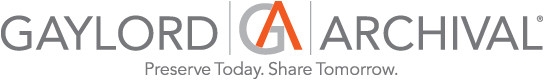 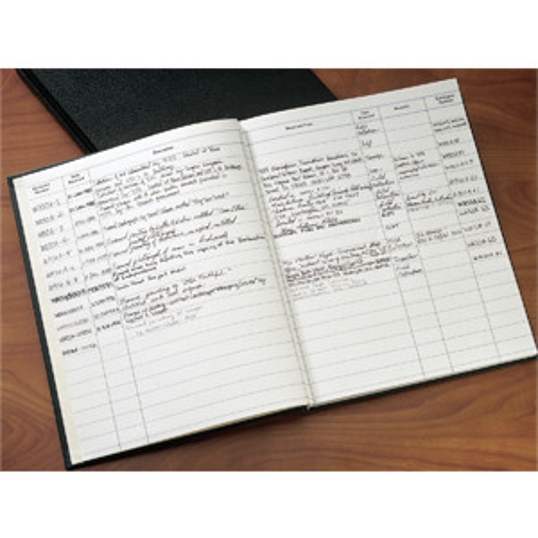 ROLLOVER TO ZOOMPreviousNextAccession BookPart #: 50003$59.50Top of FormQuantity:ADD TO CARTADD TO WISHLISTBottom of Form